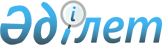 Жер салығының базалық ставкаларын түзету туралы
					
			Күшін жойған
			
			
		
					Қостанай облысы Мендіқара ауданы мәслихатының 2012 жылғы 8 ақпандағы № 16 шешімі. Қостанай облысы Мендіқара ауданының Әділет басқармасында 2012 жылғы 11 наурызда № 9-15-169 тіркелді. Күші жойылды - Қостанай облысы Меңдіқара ауданы мәслихатының 19 наурыздағы 2014 жылғы № 223 шешімімен

      Ескерту. Күші жойылды - Қостанай облысы Меңдіқара ауданы мәслихатының 19.03.2014 № 223 шешімімен (алғашқы ресми жарияланған күнінен кейін күнтізбелік он күн өткен соң қолданысқа енгізіледі).      Қазақстан Республикасының 2008 жылғы 10 желтоқсандағы "Салық және бюджетке төленетін басқа да міндетті төлемдер туралы (Салық кодексі)" Кодексінің 387-бабының 1-тармағына, "Қазақстан Республикасындағы жергілікті мемлекеттік басқару және өзін-өзі басқару туралы" Қазақстан Республикасының 2001 жылғы 23 қаңтардағы Заңының 6-бабы 1-тармағының 15) тармақшасына сәйкес және жерлерді аймақтау сұлбасы негізінде Меңдіқара аудандық мәслихаты ШЕШТІ:



      1.Автотұрақтарға (паркингтерге), автомобильге май құю станцияларына және казиноға бөлінген (бөліп шығарылған) жерлерді қоспағанда, жер салығының базалық салық ставкаларына түзету жасалсын:

      ауыл шаруашылығы мақсатындағы жерлерге 1-қосымшаға сәйкес;

      елді мекендердің жерлеріне (үй іргесіндегі жер учаскелерін қоспағанда) 2-қосымшаға сәйкес.



      2. Осы шешім алғашқы ресми жарияланғаннан кейін күнтізбелік он күн өткен соң қолданысқа енгізіледі.      Сессия төрайымы                            Л. Тихоненко      Аудандық

      мәслихаттың хатшысы                        В. Леонов      КЕЛІСІЛДІ:      "Қазақстан Республикасы Қаржы

      министрлігі Салық комитетінің

      Қостанай облысы бойынша Салық

      департаментінің Меңдіқара ауданы

      бойынша салық басқармасы"

      мемлекеттік мекемесінің бастығы

      ____________ М. Ерқанов      "Меңдіқара ауданының жер

      қатынастары бөлімі" мемлекеттік

      мекемесінің бастығы

      ____________ Ә. Қошанов

Мәслихаттың          

2012 жылғы 8 ақпандағы № 16  

шешіміне 1 қосымша       Ауыл шаруашылығы мақсатындағы жерлерге жер

салығының базалық салық ставкаларын түзету

Мәслихаттың           

2012 жылғы 8 ақпандағы № 16  

шешіміне 2 қосымша        Елді мекендердің жерлеріне (үй іргесіндегі жер

учаскелерін қоспағанда) жер салығының

базалық салық ставкаларына түзету
					© 2012. Қазақстан Республикасы Әділет министрлігінің «Қазақстан Республикасының Заңнама және құқықтық ақпарат институты» ШЖҚ РМК
				Аймақ

№Жер салығының базалық

ставкаларын төмендету

(-) немесе жоғарылату

(+) пайыздарыАймаққа енгізілген

қадастрлық кварталдардың

нөмірі мен атауы1231-50-2-40-3-30-4-20-5-10-60Қарақоға селолық округі

016

Каменскурал селолық округі

0337+10-8+20-9+30Теңіз селолық округі 02110+40Соснов селолық округі 03611+50Алешин селолық округі 026

Буденный селолық округі

023

Введен селолық округі 010

Борков селолық округі 038

Краснопреснен селолық

округі 019

Ломоносов селолық округі

013

Михайлов селолық округі

040

Первомай селолық округі

030Аймақ

№Жер салығының

базалық

ставкаларын

төмендету (-)

немесе

жоғарылату

(+) пайыздарыАймаққа енгізілген қадастрлық

кварталдардың нөмірі мен атауы

(селолық округтер бойынша)1231-50-2-40-3-30Қарақоға селолық округі:

Құлшықай селосы 015

Қарақоға селолық округі:

Төлеңгүт селосы 015

Қарақоға селолық округі:

Байғожа селосы 0154-20Қарақоға селолық округі:

Жарқайың селосы 015

Ломоносов селолық округі:

Қаражар селосы 0155-10Борков селолық округі:

Татьянов селосы 037

Введен селолық округі:

Камен селосы 00960Ломоносов селолық округі:

Лютин селосы 012

Ломоносов селолық округі:

Шиелі селосы 032

Краснопреснен селолық округі:

Балықты селосы 018

Краснопреснен селолық округі:

Лоба селосы 0187+10Алешин селолық округі:

Алқау селосы 025

Введен селолық округі:

Милютин селосы 0098+20Буденный селолық округі:

Қызыл ту селосы 022

Введен селолық округі:

Загарин селосы 009

Краснопреснен селолық округі:

Молодежный селосы 018

Каменскурал селолық округі:

Ақсуат селосы 0329+30Каменскурал селолық округі:

Жусалы селосы 032

Ломоносов селолық округі:

Қасқат селосы 011

Первомай селолық округі:

Русский селосы 029

Первомай селолық округі:

Красносельский селосы 029

Соснов селолық округі:

Никитин селосы 03510+40Қарақоға селолық округі:

Ұзынағаш селосы 014

Ломоносов селолық округі:

Қарамай селосы 012

Михайлов селолық округі:

Архипов селосы 041

Соснов селолық округі:

Приозерный селосы 03511+50Боровской селосы 001-006

Алешин селолық округі:

Алешин селосы 025

Алешин селолық округі:

Молодежный селосы 024

Буденный селолық округі:

Буденный селосы 022

Введен селолық округі:

Введен селосы 008

Борков селолық округі:

Борки селосы 037

Краснопреснен селолық округі:

Красная Пресня селосы 017

Каменскурал селолық округі:

Каменскурал селосы 031

Ломоносов селолық округі:

Көктерек селосы 032

Михайлов селолық округі:

Михайлов селосы 039

Михайлов селолық округі:

Степанов селосы 041

Первомай селолық округі:

Первомай селосы 027, 028

Первомай селолық округі:

Иванов селосы 029

Первомай селолық округі:

Долбуш селосы 029

Первомай селолық округі:

Лесной селосы 035

Теңіз селолық округі:

Теңіз селосы 020

Теңіз селолық округі:

Новониколаев селосы 020

Соснов селолық округі:

Харьков селосы 034

Первомай селолық округі:

Чернышев селосы 029

Соснов селолық округі:

Сосна селосы 035